Муниципальное бюджетное общеобразовательное учреждение«Кирбинская средняя общеобразовательная школа»Исследовательская работа«Влияние сорта капусты белокочанной на урожайность в условиях степной зоны»Автор работы:Чернова Виолетта Олеговна, учащаяся 8 класса МБОУ «КСОШ» Бейского района с.КирбаРуководитель: Чеховская Людмила Анатольевна,  учитель биологии МБОУ «КСОШ»Кирба, 2019 годОглавлениеВведение …………………………………………………………………. 3 стр.Глава 1. Информационная часть      1.1.Биологические особенности  капусты белокочанной………….. 5 стр.     1.2. Условия выращивания капусты белокочанной ….…………….  5 стр.     1.3. Описание исследуемых сортов капусты.……………………….  6 стр.Глава 2. Экспериментальная часть     2.1.Методика проведения исследований…………………………… 7 стр.     2.2. Результаты и анализ наблюдений   ……………………………..8 стр.3. Заключение ……………………………………………………………9 стр.4. Список использованной литературы  ………………………………..10 стр.5. Приложение  ……………………………………………………….…. 11 стр.ВведениеКапуста белокочанная – овощная культура, растущая в умеренно прохладных климатических условиях. Род Капуста включает около 35 видов, дико произрастающих в Евразии и Африке.  Ученые полагают, что широко известные сорта капусты произошли от капусты полевой – сорного растения, встречающегося в Средиземноморье.В России капусту возделывают с XI века [3].Изучая направления учебно-опытных исследований в области биологии, мы заинтересовались полезными свойствами капусты белокочанной (Прил.2).  А т.к. мы проживаем в Хакасии, в зоне рискованного земледелия [6], нам показалось интересным и полезным представить наш опыт выращивания капусты на пришкольном участке.  Эта тема для нас актуальна еще и потому, что капуста входит в обязательный рацион питания ребят нашей школы: в осенне-зимний период в школьной столовой готовят борщи и салаты из капусты, выращенной на пришкольном участке. Наш пришкольный участок находится в степной зоне Хакасии, Койбальской степи. Климатические условия характеризуются континентальностью и засушливостью. Основные особенности климата - большие годовые и суточные амплитуды колебания температур, большая сухость воздуха, малое количество осадков, большое количество ясных дней, сильные ветры [1], [4].Почва на территории пришкольного участка песчаная, с большим количеством камней, является одним из примеров многообразия почв приозерных ландшафтов республики Хакасия, что затрудняет его обработку [5].Опытническая работа, проведенная нами, позволит частично решить проблему выбора сорта капусты для данных условий.В ходе работы нами была выдвинута гипотеза: Мы предположили, что в ходе исследований мы сможем выявить наиболее урожайный для наших климатических условий сорт капусты, что позволит продуктивно использовать его на участке в дальнейшем.Цель: Изучение урожайности 4-х сортов капусты на пришкольном участке.Задачи: Изучить различные сорта капусты, выбрать 4 сорта для испытания;Подготовить опытные делянки, посадить капусту;Сравнить урожайность исследуемых сортов капусты.Объектом нашего исследования являлись сорта: Мегатон, Амагер, Надежда, Слава. Предметом исследования – урожайность данных сортов капусты в естественном грунте, в предложенных условиях.Методы исследования: описательный, сравнительный метод, эксперимент, наблюдение.Исследовательская работа состояла из следующих этапов:сбор информации об объекте и предмете исследования;выдвижение гипотезы на основании полученных знаний; постановка эксперимента;анализ полученных данных.Глава 1. Информационная частьБиологические особенности белокочанной капусты иусловия выращиванияБелокочанная капуста относится к семейству крестоцветных, роду Брассика. Это двухлетнее растение. В первый год оно образует укороченный, крепкий, сильно утолщенный стебель («кочерыгу»), с сидячими или черешковыми листьями с крупными листовыми пластинками. Листья обычно серо-зеленые, с восковым налетом, реже зеленые, встречаются и с красноватой пигментацией. Верхушечная почка растения, сильно разрастаясь, образует «кочан». Кочаны бывают разнообразной формы: плоские, округло-плоские, округлые, конусовидные, овальные (сильно вытянутые).На второй год жизни растения цветут и дают семена. Цветущее растение образует высокий, прямостоячий стебель, с многочисленными соцветиями. Плод — длинный (6—8 см), узкий стручок с гладкой или бугорчатой поверхностью. Семена округло-угловатые, коричневато-бурые [2], [1].Температура.Белокочанная капуста — холодостойкое двулетнее растение. Семена прорастают при температуре +6, + 8°С. Для образования кочанов благоприятна температура +15—17°С.  Хорошо укоренившаяся рассада переносит заморозки до 5—6°С. Во взрослом состоянии растения большинства сортов капусты выдерживают морозы 6—8°С, а кратковременно и более низкие температуры.Высокие температуры влияют на рост и развитие капустных растений отрицательно. При среднесуточной температуре выше 25°С прирост сухого вещества и образование кочанов замедляются, а у некоторых сортов прекращаются совсем.Почва.Белокочанная капуста хорошо растет на плодородных влажных почвах. Влага.Большая потребность во влаге обусловлена, с одной стороны, поверхностным размещением корневой системы растений, а с другой — большой испаряющей (листовой) поверхностью, однако растения не переносят и сильного переувлажнения. Чрезмерная влажность и связанная с ней плохая аэрация почвы приостанавливают их рост.Свет.Белокочанная капуста — растение длинного дня. В условиях длинного дня ускоряются рост рассады и образование кочанов. Капуста — светолюбивое растение. Свет особенно нужен рассаде. При недостаточном освещении рассада вытягивается, образуются мелкие листья и небольшие рыхлые кочаны.
Формирование кочанов капусты начинается после образования листового аппарата — розетки листьев. Кочаны растут быстро; при рассадном методе культуры [7].1.2.Описание исследуемых сортов капусты «Мегатонн» - это голландский гибрид, который относят к среднеранним, до созревания 112 дней. Кочаны плотные и крупные, немного приплюснутые, больше 5 кг, высокие вкусовые качества. Используется в квашении. Но есть минус: не хранится«Амагер» - старый известный позднеспелый сорт, создан в Советском Союзе более 70 лет назад на основе швейцарского сорта. Урожай через 120-125 дней после высадки рассады. Урожайный, транспортабельный, морозостойкий.  Кочаны Амагер округло-плоской формы, весом 2-4 кг, высокой плотности, устойчивы к растрескиванию, хранятся до апреля.«Надежда» - среднеспелый высокоурожайный, с повышенным содержанием сахаров сорт. С момента высадки семян в грунт и до наступления технической спелости кочанов проходит 120–130 дней. Кочаны округлые и плоскоокруглые. Масса кочана 3,5-4,5 кг, устойчивы к растрескиванию. «Слава», (Слава 1305)- позднеспелый сорт, созревает за 115-120 дней холодостойкий, влаголюбивый. Один их самых востребованных представителей для квашения. Вес кочанов достигает значения в 5 кг. По форме он несколько приплюснут сверху и снизу, с хорошей плотностью. Срок для использования его в заготовках, наступает в начале осени [8].Глава 2. Экспериментальная часть2.1. Методика проведения исследованийОпыт был проведен на пришкольном учебно-опытном участке.Участок №1. Опыт заложен в двукратной повторности, каждого сорта капусты высажено по 2 ряда:Схема опыта:Участок №2.  Капуста сорта Мегатон посажена с учетом севооборота, на бывшем картофельном поле.  Площадь под опытом 100 м2  Площадь питания 1 растения составляет 1 м2         Капуста всех сортов выращивалась рассадным способом.Посадку рассады осуществили в июне. Перед посадкой рассады капусты провели разбивку делянок и выравнивание почвы для уменьшения потерь влаги из почвы. Дальнейший уход за растениями заключался в поливе, прополке, рыхлении междурядий, окучивании (Прил.1, фото 1-2). В первые 3 недели полив ежедневный, обильный. В дальнейшем – по необходимости. (Часто, кроме дождливых дней)Опытные делянки обрабатывались одновременно, на них проводились все основные агротехнические мероприятия. На опытном участке №1 для двух рядков капусты сорта Мегатон были созданы дополнительные условия - земля была укрыта слоем органической мульчи, два других рядка этого сорта (контроль) выращивались без мульчи (Прил.1, фото3). На участке №2 - Мегатон, а также рядки сортов Амагер, Надежда, Слава участка №1, выращивались обычным образом, без укрытия земли. Во время вегетации проводились фенологические наблюдения, прополка, полив, борьба с вредителями. 2.2. Результаты и анализ исследованияНа протяжении вегетационного периода наблюдались зримые различия между растениями разных сортов (Приложение 1, фото 5, 6). В таблице 1 приведены результаты при сборе урожая в сентябре.Таблица 1. Результаты исследованийВ ходе сбора урожая кочаны каждого сорта взвешивались Расчет урожайности производили по формуле  У=N*M/100, где У-урожайность,  N –количество растений на 1 м2, М – средняя масса кочановУчасток №1 Наиболее урожайным оказался сорт Мегатон: для обеих повторностей данного сорта (рядки с мульчой и без мульчи). Низкую урожайность показали сорта Надежда, Слава, самую низкую – сорт Амагер. Разница в размерах кочанов очевидна (Прил1, фото4).  Участок №2Сорт Мегатон показывает стабильную урожайность: вся капуста с опытного участка №2 нарастила кочаны весом  8-10 кг, отдельные кочаны достигали веса 12-13кг (Прил1, фото7-10)Анализируя результаты опыта, можно сделать выводы:1. На урожайность капусты оказывают влияние условия выращивания (в нашем случае – мульча).2. Решающее значение имеет выбор сорта для конкретных климатических условий местности.  Наиболее подходящим для выращивания на пришкольном участке оказался гибридный сорт Мегатон. ЗаключениеРезультаты нашего исследования позволили сделать следующие выводы:Не все исследуемые сорта капусты подходят для выращивания в данных условиях. Среди сортов капусты белокочанной, участвовавших в сортоиспытании, наиболее урожайным для нашего пришкольного участка в климатических условиях степной зоны Сибири оказался гибридный сорт Мегатон голландской селекции.Мы можем рекомендовать нашим родителям и всем огородникам поселка данный сорт капусты.В процессе работы над исследованием мы узнали о полезных свойствах и составе капусты белокочанной (Прил.2-3), приобрели опыт выращивания, выявили наиболее урожайный сорт капусты для нашего климата.  Практическая значимость исследования заключается в том, что его результаты будут использоваться при выращивании капусты на пришкольном участке.Используемая литература1. Хакасия: путеводитель/Алексей Акулов [и др.].-1-е изд. - М: Авангард, 2003.-176с. 2. Пасечник В.В. Биология. 6 кл. Бактерии. Грибы. Растения.-М.; Дрофа, 2013;3. Мир растений. Справочное издание серии «Эрудит».-М.:ООО «ТД «Издательство Мир книги», 2006.;4. Опыт сибирского садоводства. Сухостепная зона Хакасии. Сборник /ГБУК РХ «НБ им. Н.Г.Доможакова»; сост.:Н.В.Маракова, Н.В.Паршакова – Абакан, 2014. 5. Шамшаева В.Ф./Почвы приозерных ландшафтов степной зоны Хакасии, 2003г.-http://earthpapers.net/pochvy-priozernyh-landshaftov-stepnoy-zony-hakasii#ixzz3nDz9pdyk6. http://www.agrien.ru/reg/хакасия.html7. https://lavr.tk/biologicheskie-osobennosti-belokochannoj-kapusty/ 8.https://babushkinadacha.ru/ovoshchnye-gryadki/sorta-kapusty-raznyx-vidov-i-osobennosti-vyrashhivaniya.html#i-29. http://rus-list.ru/4741-kapusta-belokochannaya-istoriya-polza-i-soxrannost/Приложение1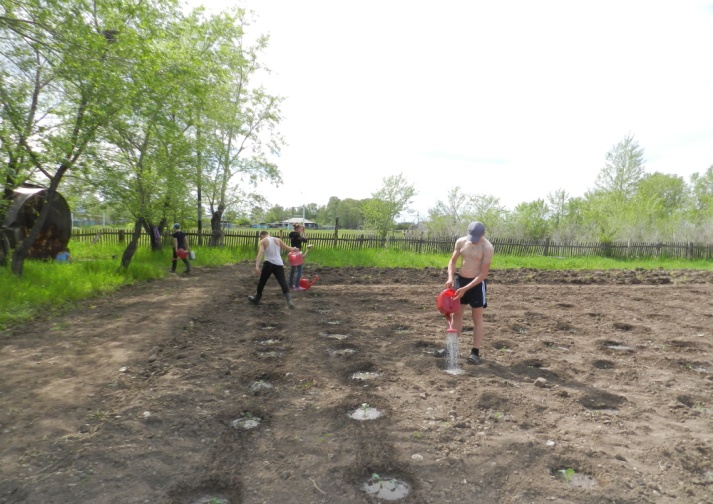 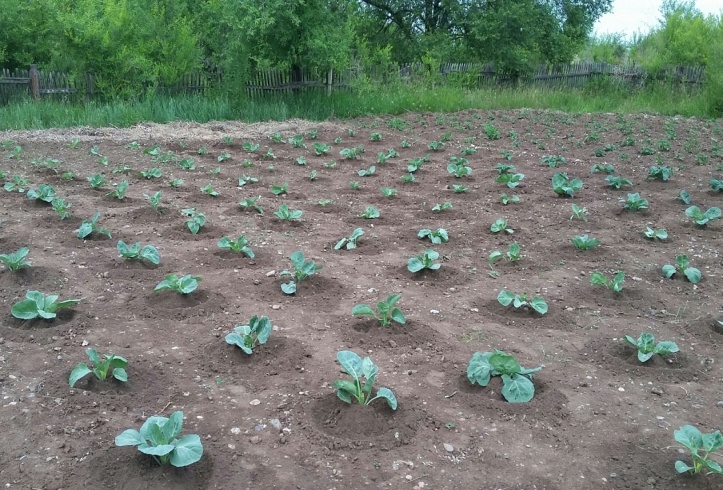  Фото1Полив капусты                                 Фото2 Капуста окучена. 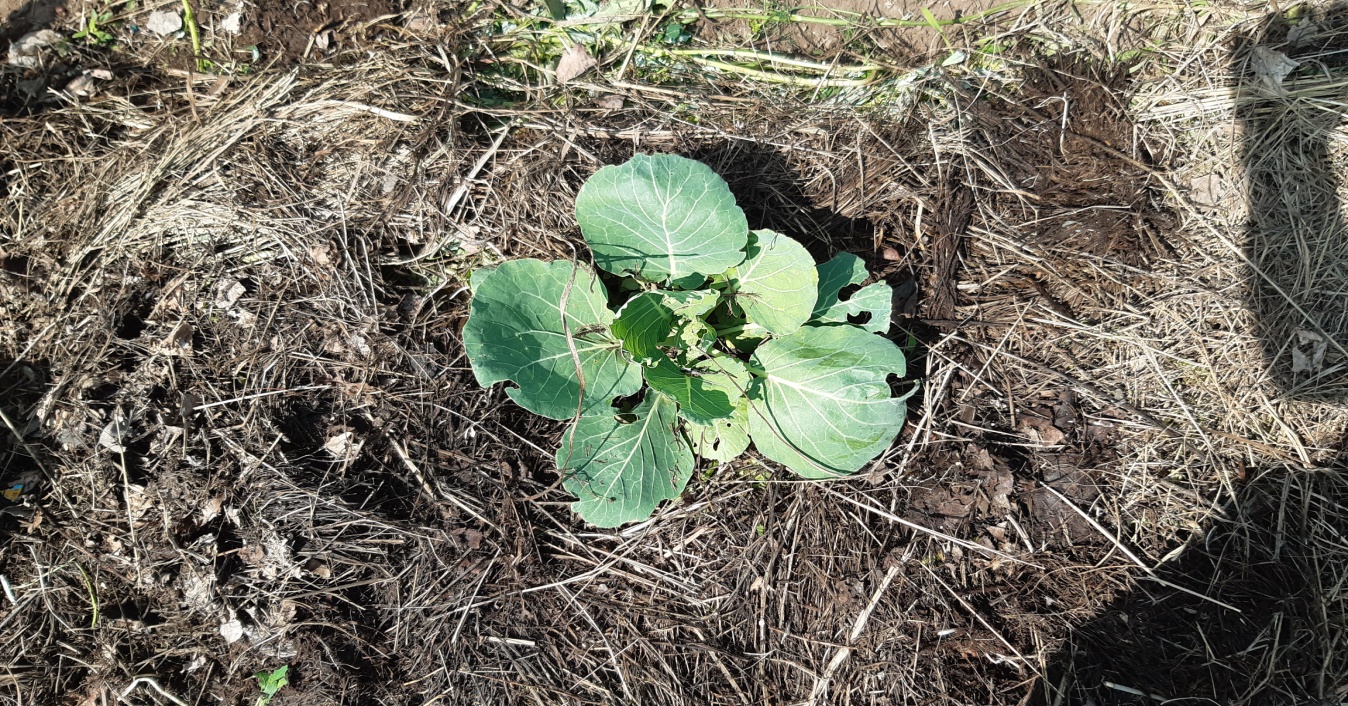     Фото3 Капуста замульчирована сеном.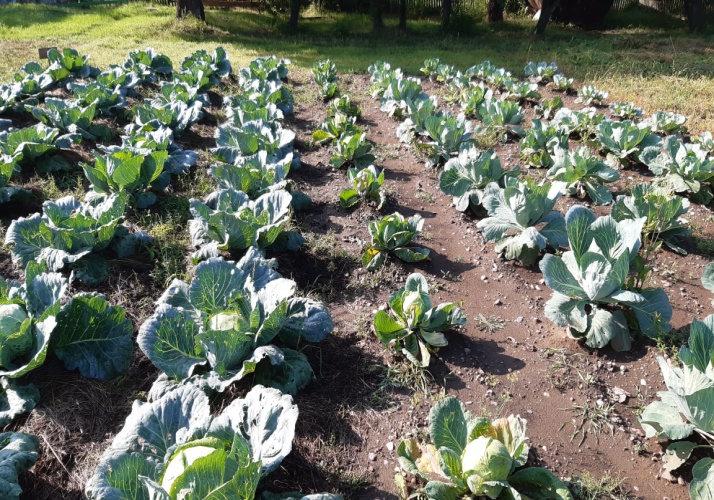     Фото 4 Очевидна разница  в размере кочанов. Участок1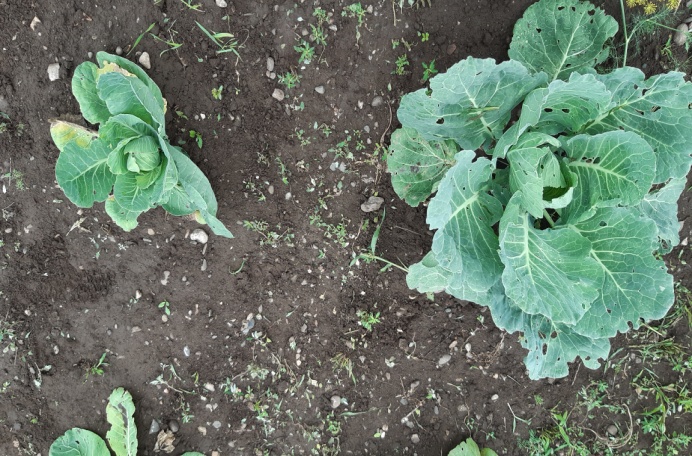       Фото5 Капуста сортов Надежда (слева ) и Мегатон. Участок 1 (25.07.19)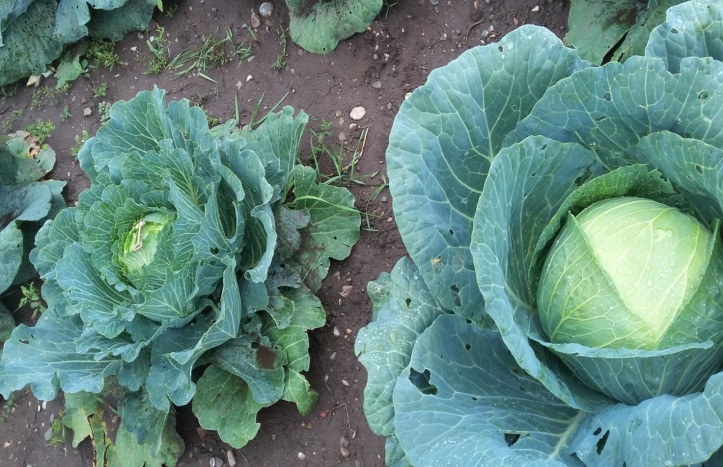       Фото6 Капуста сортов Надежда (слева ) и Мегатон. Участок 1 (26.08.19)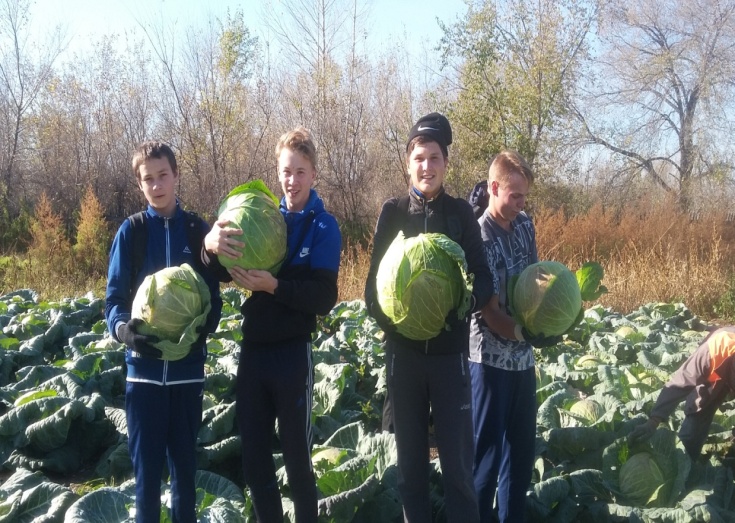 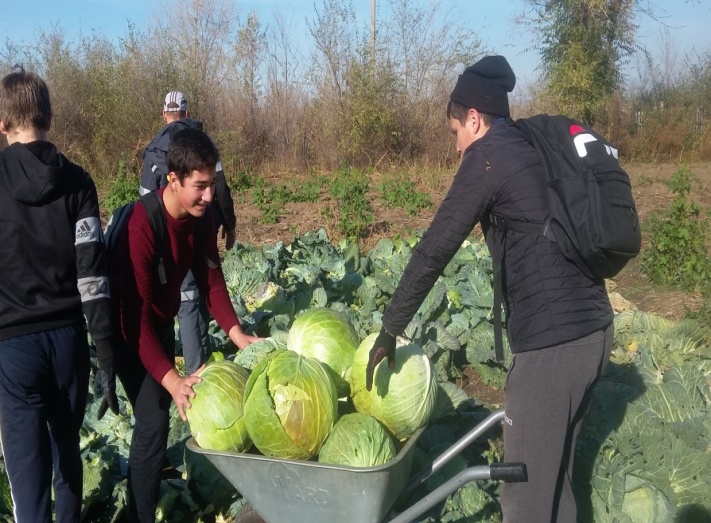 Фото7-8 Сбор урожая. Участок 2 (09.10.19) Фото 9 Капустное поле. Участок №2 (20.09.19)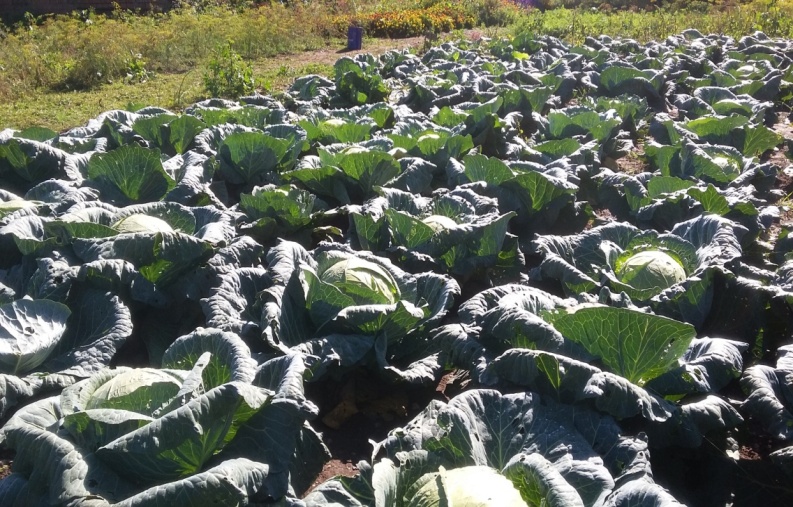 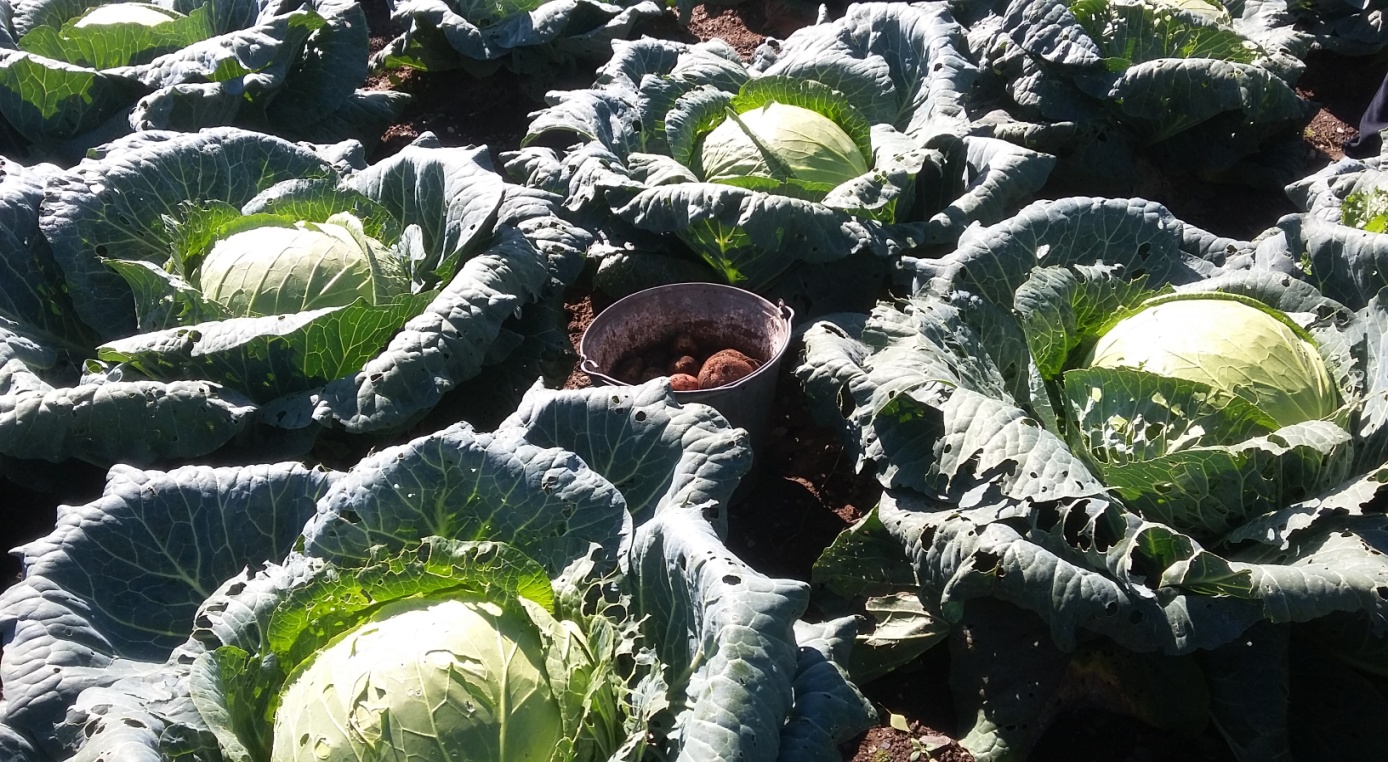 Фото 10 Капустное поле. Участок №2 (20.09.19)Приложение 2Полезные качества капусты белокочанной:используя среднее термическое воздействие, в ней возрастает присутствие витамина С, так как аскорбиген трансформируется в аскорбиновую кислоту;в верхней, зеленого цвета листве содержатся фолиевые кислоты, которые оказывают целебное действие на кровеносные стенки сосудов и метаболизм в организме;Н2О в теле человека удерживается благодаря первостепенному содержанию солей К над солями Na;средством от склероза выступают оксиманоловые кислоты. Они помогают предотвратить процесс преобразования сахаридов и не позволяют скапливаться природному жирному спирту. Однако, при термической переработке овоща, кислоты имеют тенденцию к разрушению;в соке выявлен нейтральный коэффициет рН, который делает овощ полезным всем, кто имеет пониженный показатель кислоты, находящейся в желудке;положительным образом оказывает влияние на ускорение метаболизма в теле человека, при помощи присутствия огромного количества витамина В4;более чем в цитрусах и фруктах имеется виноградного сахара;по содержанию фруктозы перегонит лук, морковь, картофель и цитрусы;квашеная капуста – национальное угощение многочисленных государств. К ним относятся Республика Беларусь, Республика Болгария, Федеративная Республика Германия, Республика Польша, Российская Федерация, Украина, Чешская республика. Это достаточно питательный и полезный овощ, который получается в процессе молочнокислого брожения. Микроорганизмы, попадающие в кишечник, оказывают благотворное воздействие на его флору, уходит дисбиоз и тело очищается от процессов гниения;имеет антибактериальные вещества, которые оказывают губительное действие для staphylococcus aureus, tuberculum и другие вредоносные микроорганизмы;пищевые волокна целительно действуют на метаболизм и высвобождают из тела шлаки. Медиками рекомендуется при избыточном весе, потому что овощ имеет низкие показатели калорийности;в народной медицине кочерыжку белокочанной капусты применяют в изготовлении отвара против рака. [9] Приложение 3ПИЩЕВАЯ ЦЕННОСТЬ БЕЛОКОЧАННОЙ КАПУСТЫкалорийность капусты — до 30 кКалл;белков — от 1.8 грамм;жиров — от 0.1 грамм;углеводов — от 4.7 грамм;пищевых волокон — от 2 грамм;органических кислот — от 0.3 грамм;воды — от 90 грамм;моно- и дисахаридов — от 4.6 грамм;крахмала — от 0.1 грамм;золы — от 0.7 грамм.КАПУСТА БЕЛОКОЧАННАЯ И ЕЕ ВИТАМИНЫbeta Carotene — от 0.02 мг;ретинол — от 3 мкг;тиамин — от 0.03 мг;рибофлавин — от 0.04 мг;пантотеновая кислота — от 0.2мг;пиридоксин — от 0.1 мг;фолиевая кислота — от11 мкг;аскорбиновая кислота — от 44 мг;токоферолы — от 0,1 мг;биотин — от 0,101 мкг;филлохинон — от 75 мкг;никотиновая кислота — 0.9 мг;Овощ богат такими макро-элементами:Ca — от 48 мг;Мg — от 16 мг;Na — от 12,7 мг;K — от 30 мг;P — от 30 мг;Сl — от 37 мг;S — от 37 мг.МИКРОЭЛЕМЕНТЫ, ПРИСУТСТВУЮЩИЕ В КАПУСТЕFe — 0,61 мг;Zn — 0,43 мг;Медь — от 76 мкг;Мg — от 0.16 мг;Se — от 0.3 мкг;Сr — от 5.3 мкг;P — от 10.3 мкг;Мо — от 9,8 мкг;В — от 200 мкг;Кобальт — от 3.2 мкг;Аl — от 568 мкг; Ni — от 16 мкг [9] метод агрономического исследования   Полевойрасположение повторностей - систематическое: посадка рядами – на участке №1,  расположение повторностей - систематическое: квадратно-гнездовая посадка на участке №2;метод учета урожая                       Весовойобщая площадь опыта                    190 м2 продолжительность опыта            Краткосрочный1 повторность /варианты:МегатонАмагерНадеждаСлаваМегатон2 повторность /варианты:МегатонАмагерНадеждаСлаваМегатон№п/пСорт Сроки созревания, дниЗаявленная средняя масса кочанов, г.Полученная средняя масса кочанов, г.Урожайность, г/м2 1Мегатон112-120Более 500011000110002Амагер120-1252000-4000180018003Надежда120-1303500-4500280028004Слава115-1204500-500031003100